РЕШЕНИЕРассмотрев проект решения о создании рабочей группы по разработке проекта решения о внесении изменений в Решение Городской Думы Петропавловск-Камчатского городского округа от 02.09.2014 № 247-нд «О порядке принятия решений о приватизации служебных жилых помещений муниципального жилищного фонда», внесенный заместителем председателя Городской Думы – председателем Комитета Городской Думы по местному самоуправлению и социальной политике Воровским А.В., в соответствии со статьей 17 Решения Городской Думы Петропавловск-Камчатского городского округа от 13.07.2018 № 82-нд «О Регламенте Городской Думы Петропавловск-Камчатского городского округа» Городская Дума Петропавловск-Камчатского городского округа РЕШИЛА:1. Создать рабочую группу по разработке проекта решения Городской Думы Петропавловск-Камчатского городского округа о внесении изменений в Решение Городской Думы Петропавловск-Камчатского городского округа от 02.09.2014 № 247-нд «О порядке принятия решений о приватизации служебных жилых помещений муниципального жилищного фонда» в следующем составе:2. Рабочей группе разработать указанный в пункте 1 настоящего решения проект решения и представить его председателю Городской Думы Петропавловск-Камчатского городского округа для внесения на рассмотрение очередной сессии Городской Думы Петропавловск-Камчатского городского округа.Председатель Городской ДумыПетропавловск-Камчатского городского округа				            		           Г.В. Монахова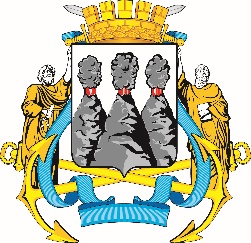 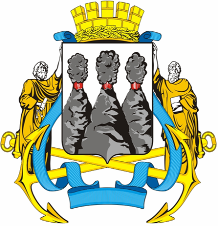 ГОРОДСКАЯ ДУМАПЕТРОПАВЛОВСК-КАМЧАТСКОГО ГОРОДСКОГО ОКРУГАот 24.11.2021 № 1080-р43-я (внеочередная) сессияг.Петропавловск-КамчатскийО создании рабочей группы по разработке проекта решения о внесении изменений в Решение Городской Думы Петропавловск-Камчатского городского округа от 02.09.2014 № 247-нд «О порядке принятия решений о приватизации служебных жилых помещений муниципального жилищного фонда»председатель рабочей группы:председатель рабочей группы:председатель рабочей группы:Воровский А.В.–заместитель председателя Городской Думы Петропавловск-Камчатского городского округа – председатель Комитета Городской Думы Петропавловск-Камчатского городского округа по местному самоуправлению и социальной политике;заместитель председателя рабочей группы:заместитель председателя рабочей группы:заместитель председателя рабочей группы:Александрова Н.В.–заместитель Главы администрации Петропавловск-Камчатского городского округа;секретарь рабочей группы: секретарь рабочей группы: секретарь рабочей группы: Лях М.С.–старший специалист 1 разряда отдела по обеспечению деятельности органов и депутатских объединений Городской Думы управления по обеспечению деятельности органов Городской Думы и информационного обеспечения работы аппарата Городской Думы Петропавловск-Камчатского городского округа;члены рабочей группы:члены рабочей группы:члены рабочей группы:Барков Е.А.–главный инспектор Контрольно-счетной палаты Петропавловск-Камчатского городского округа;Водясов Д.А.–заместитель начальника юридического отдела Управления образования администрации Петропавловск-Камчатского городского округа;Голубева А.В.–заместитель начальника юридического отдела управления организационно-правового обеспечения работы аппарата Городской Думы Петропавловск-Камчатского городского округа;Кузнецова Т.И.–заместитель начальника правового отдела Управления делами администрации Петропавловск-Камчатского городского округа;Чурсина О.А.–заместитель руководителя Управления коммунального хозяйства и жилищного фонда администрации Петропавловск-Камчатского городского округа;представитель прокуратуры города Петропавловска-Камчатского (по согласованию).представитель прокуратуры города Петропавловска-Камчатского (по согласованию).представитель прокуратуры города Петропавловска-Камчатского (по согласованию).